МКДОУ «Детский сад № 1 п. Алексеевск»Воспитатель: Тунгускова Дарья ИльиничнаФотоотчетпо нетрадиционной форме работыс родителями средней группы.2023 год.Фотоколлаж «Семья – это когда все близкие рядом».Цель: Апробировать новые нетрадиционные формы работы с семьей, как фактор позитивного эмоционального развития ребенка, развивать внутрисемейные связи, эмоциональное позитивное семейное общение, умение находить  общие интересы и занятия, формировать у родителей умение организовывать совместную творческую деятельность с детьми среднего дошкольного возраста через использование нетрадиционных техник рисования.  Оборудование:  рабочее место для  родителей и детей; ватман,  гуашь в тарелочках с губкой ;  непроливайки с водой;  кисточки разного размера; образцы рисунков с нетрадиционной техникой, салфетки, полоски  из цветной бумаги, клей.Ход мероприятия.                       Уважаемые родители, я очень рада встрече с вами!       Дошкольное детство – очень важный период в жизни детей. Дети с раннего возраста пытаются отразить свои впечатления об окружающем мире в своих рисунках. И вот  во время работы над рисунками мы   сталкиваемся с проблемой, дети боятся рисовать, потому что, как им кажется, они не умеют, и у них ничего не получится. Навыки изобразительной деятельности у детей еще слабо развиты. Детям не хватает уверенности в себе, воображения, самостоятельности. Практика показывает, что включение в работу с детьми нетрадиционных техник рисования даёт им возможность попробовать разнообразные способы передачи изображения, даёт толчок к исследованиям и эксперименту, обогащает знания детей о предметах, материалах, их свойствах и способах применения.     Каждая из нетрадиционных техник рисования - это маленькая игра. Основная цель - развивать у детей речь, элементы воображения, образного мышления, волевые проявления, желание практически действовать и испытывать чувство удовлетворения от выполненной работы. Их использование позволяет детям чувствовать себя раскованнее, смелее, непосредственнее, формирует у детей потребность делиться впечатлениями.А теперь, я предлагаю вам дорогие родителям немного поиграть со мной и своими детьми.   -  Я приглашаю вас в «Творческую мастерскую».    В мастерской  мы  с вами составим небольшой фотоколлаж из  семейных фотографии и поместим его в необычную рамку, которую мы с вами изобразим необычным способом, используя для этого нетрадиционную технику рисования ладошками. Эта техника развивает мелкую моторику, речь, цветовосприятие, стимулирует сенсорные ощущения. Рисование ладошкой и пальцами позволяет ребенку почувствовать краски, их характер, настроение, развивает творческие способности, не утомляет детей, а наоборот вызывает стремление заниматься интересным  делом, дети тут же получают положительный эмоциональный заряд.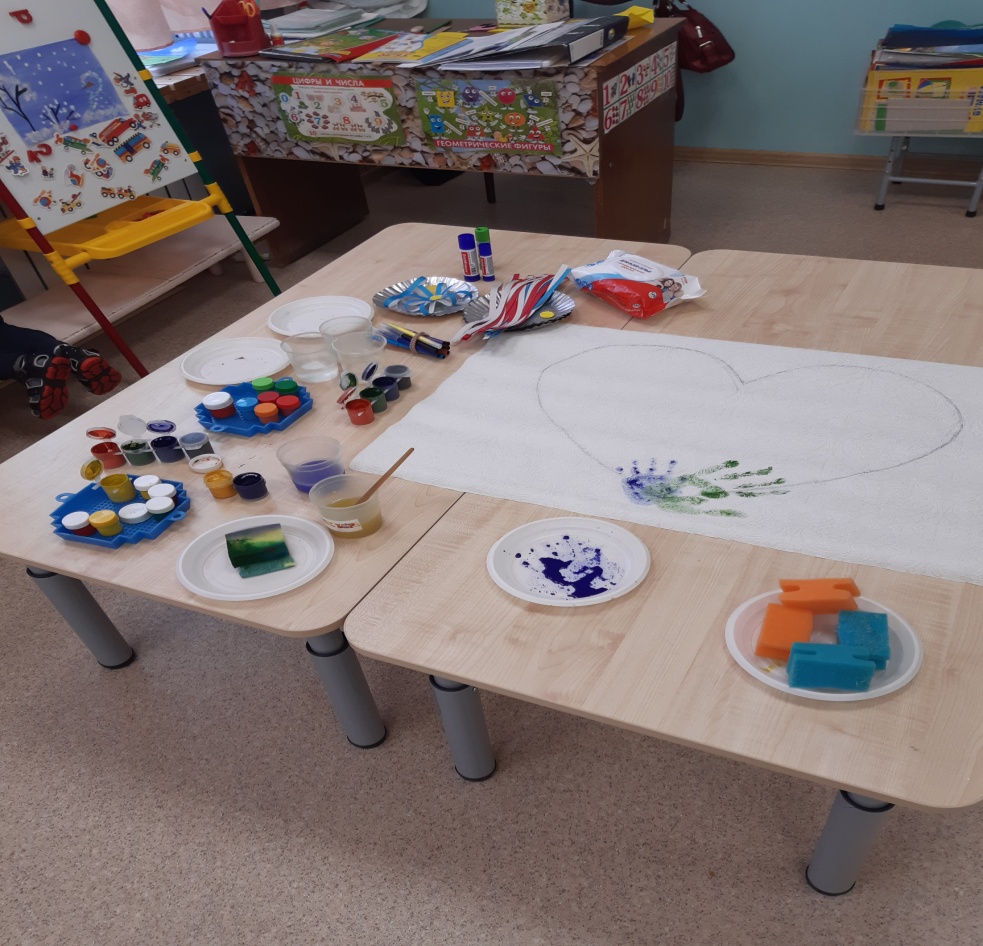 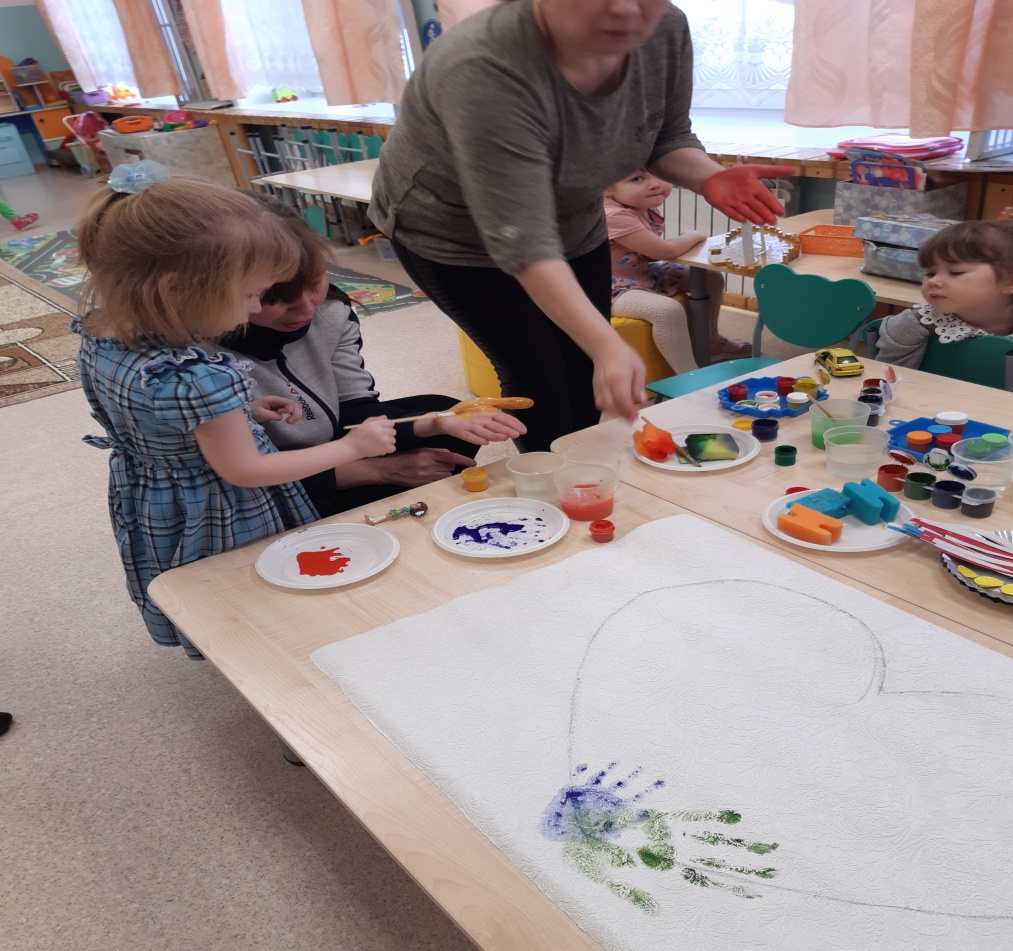 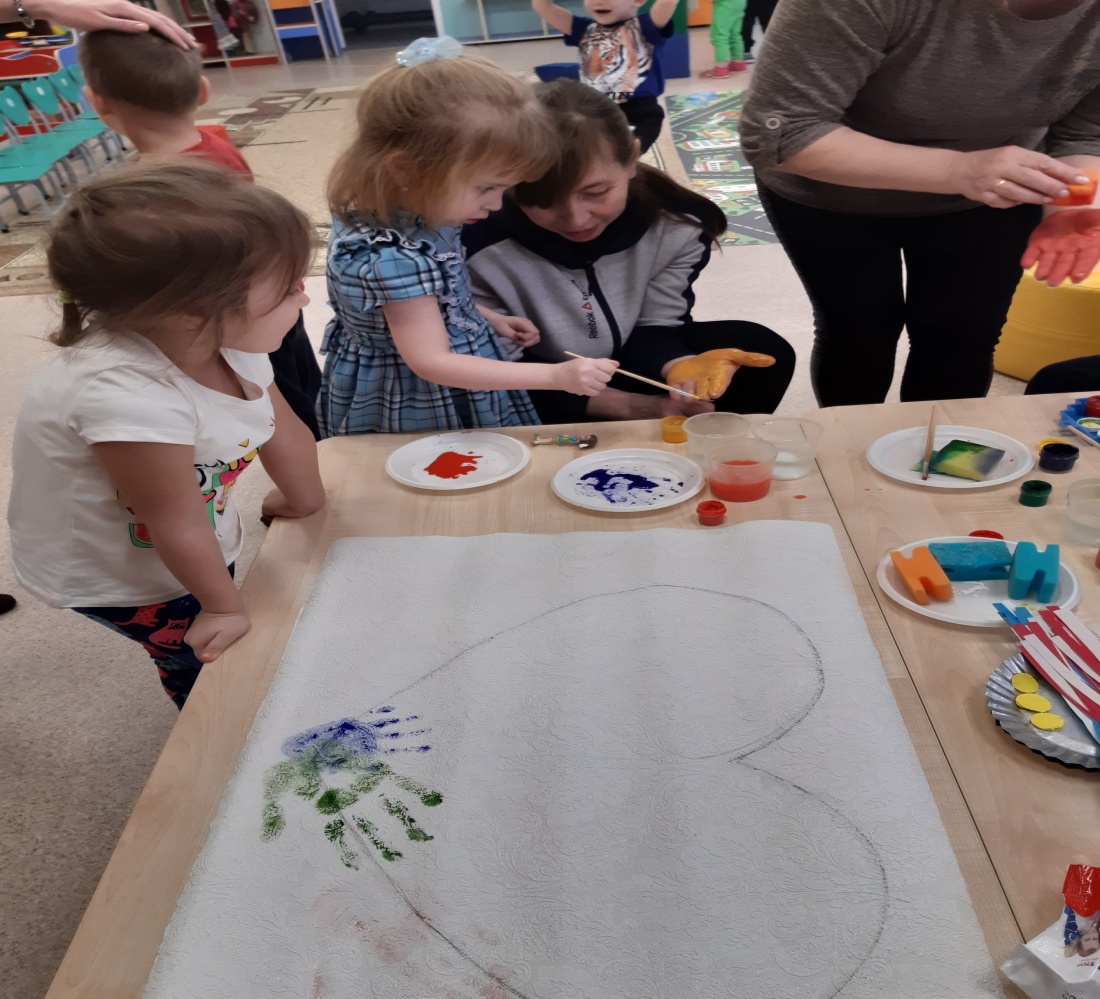 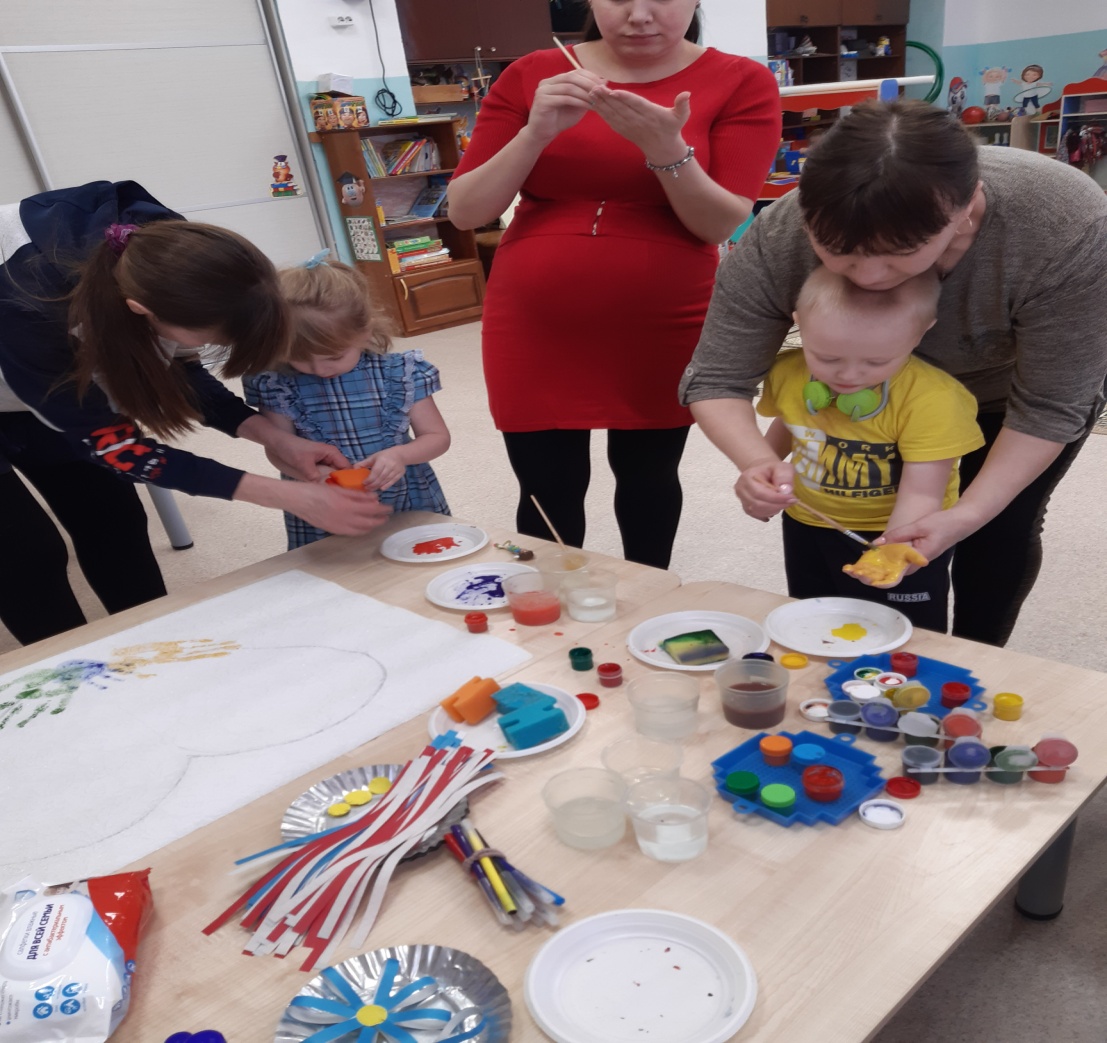 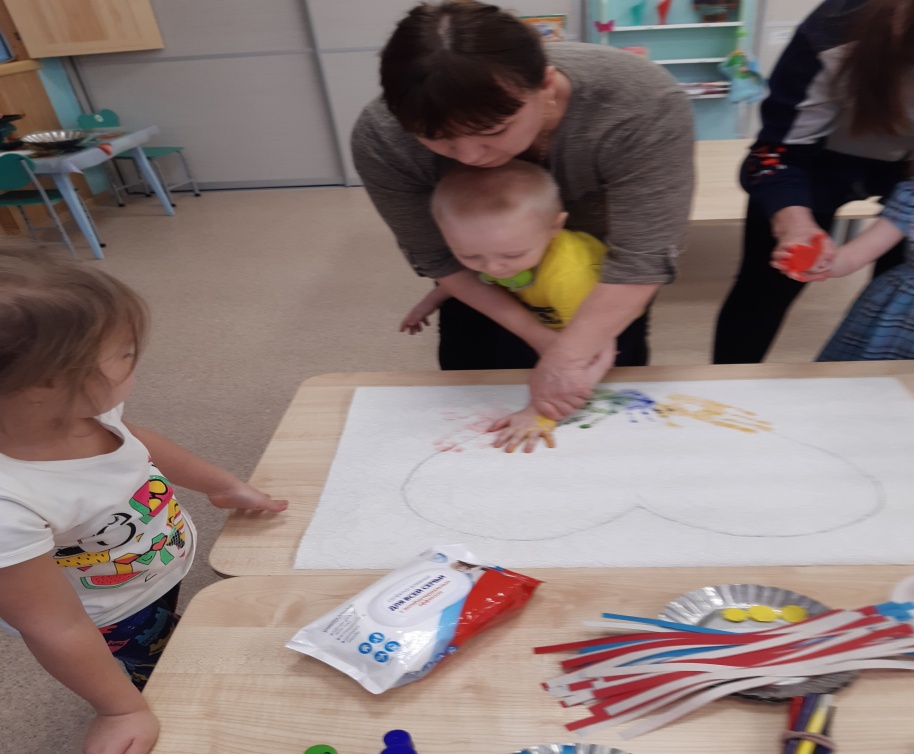 Семья – это важно!Семья – это сложно!Но счастливо жить одному  невозможно!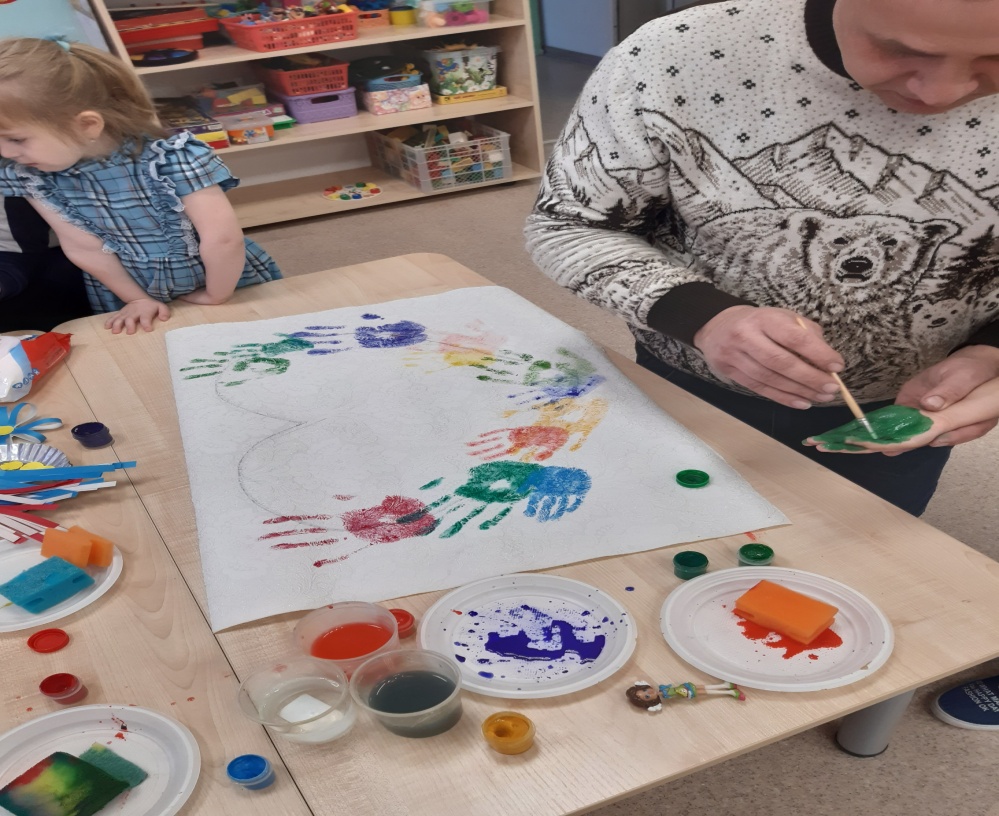 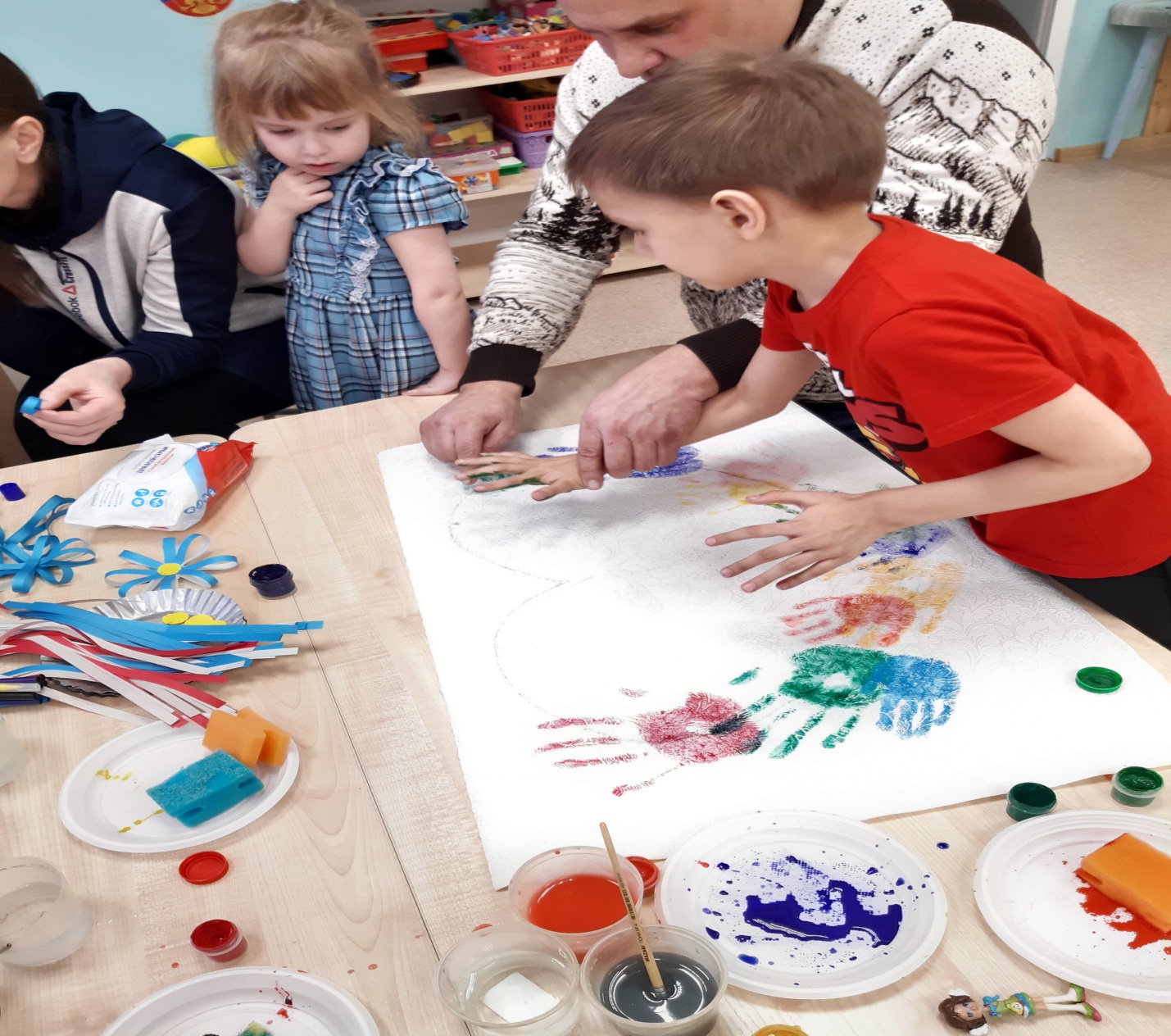 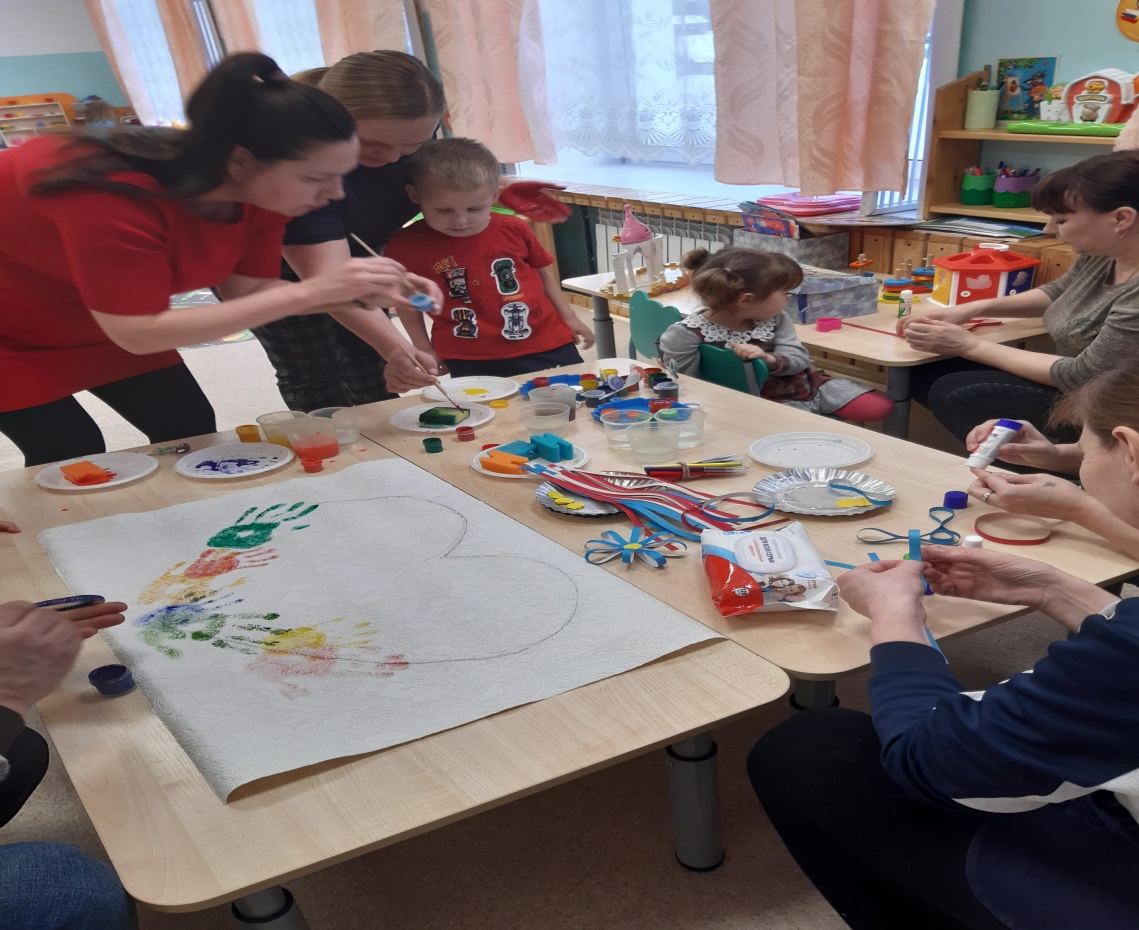     Ну, а чтобы наш  с вами фотоколлаж был ярче и красочнее я предлагаю вам сделать цветы из полосок цветной бумаги.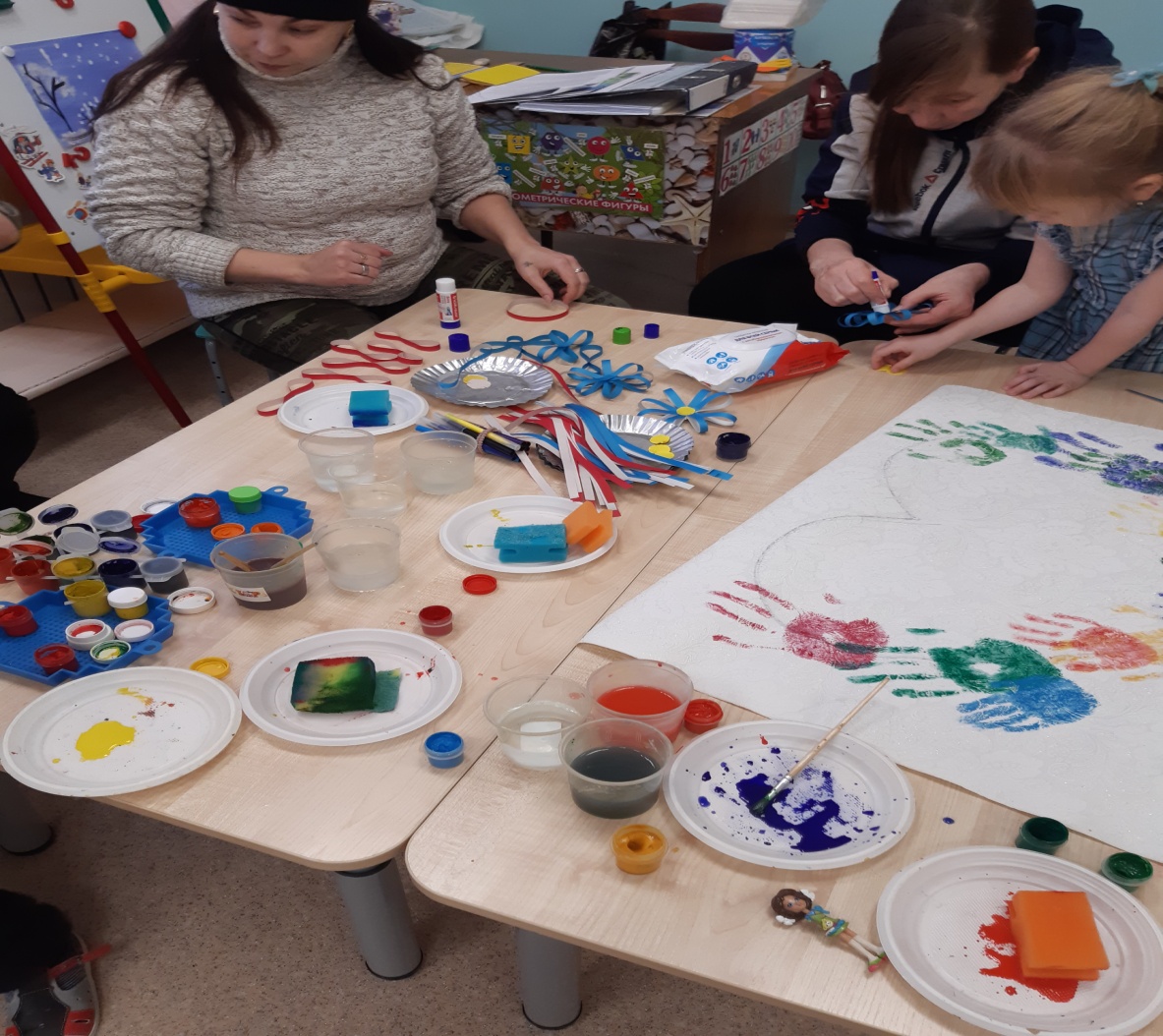 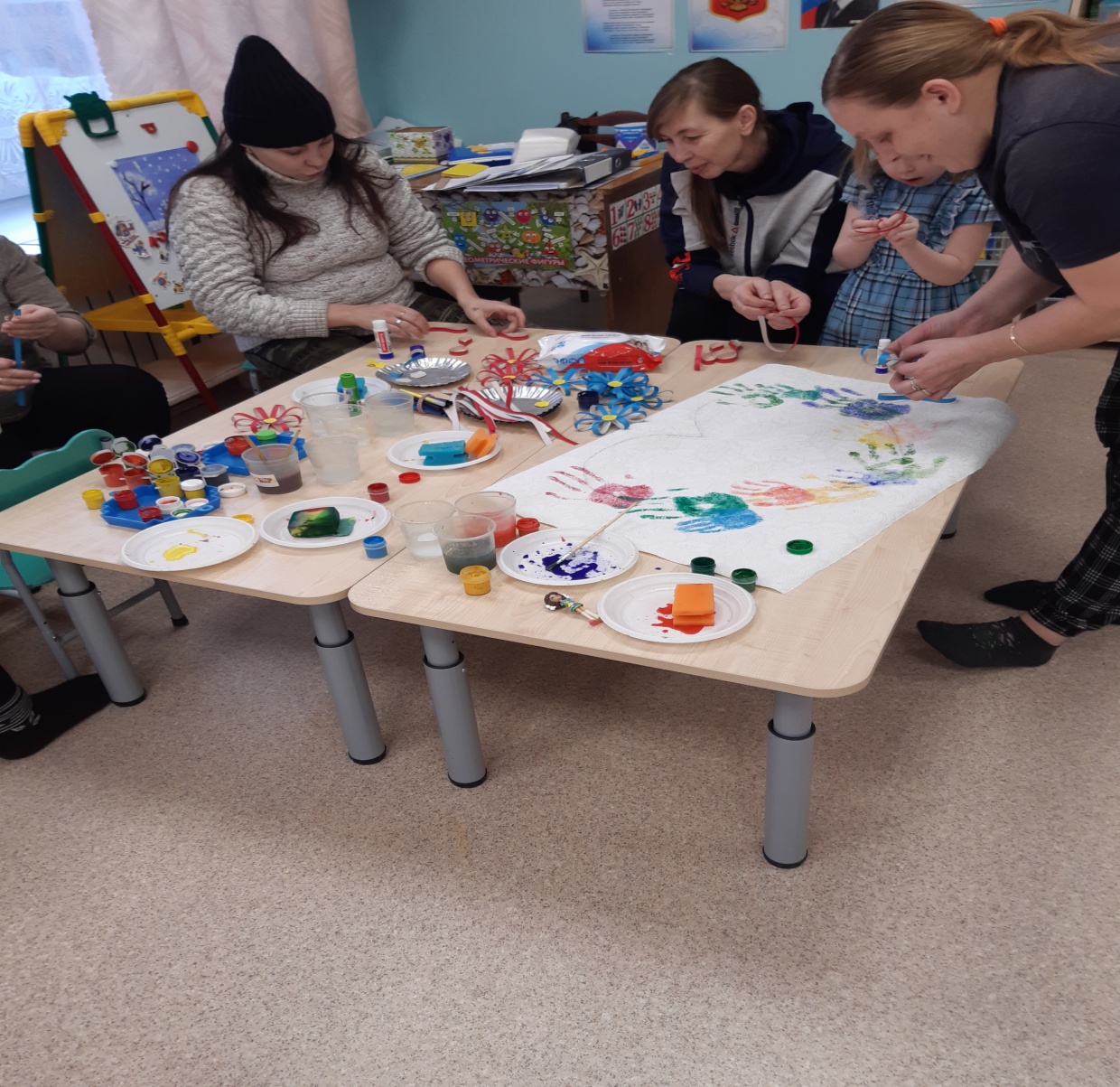 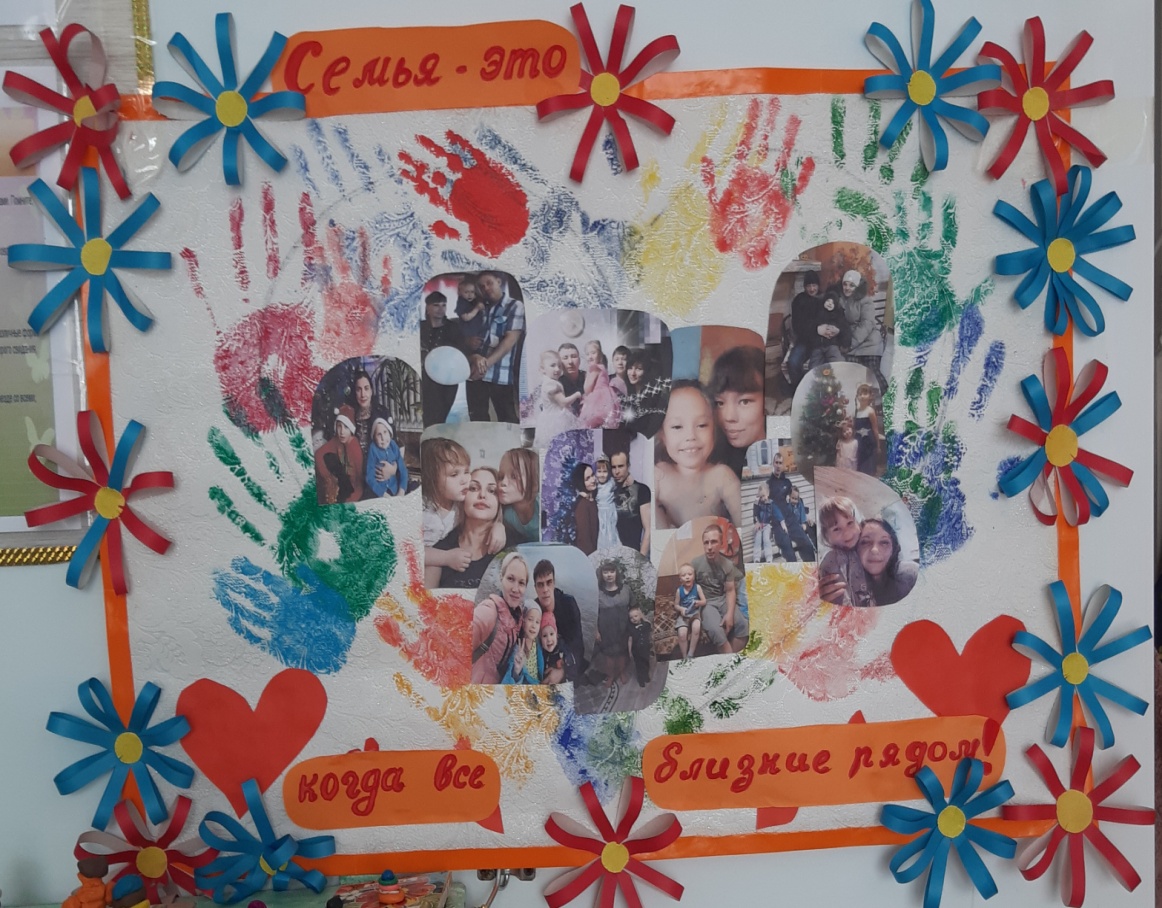 На фотографию смотрюИ с гордостью вам говорю:«Знакомьтесь, вот моя семья.Здесь папа, мама, брат и я.Без них прожить никак нельзя!Моя семья – мои друзья!»Дорогие родители! Спасибо вам за оказанную помощь!Надеемся на дальнейшее сотрудничество!